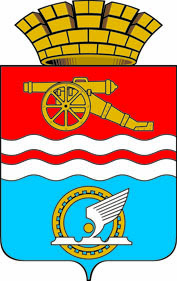 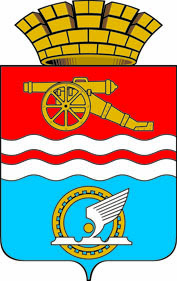 СВЕРДЛОВСКАЯ ОБЛАСТЬАДМИНИСТРАЦИЯ КАМЕНСК-УРАЛЬСКОГО ГОРОДСКОГО ОКРУГАПОСТАНОВЛЕНИЕот 29.04.2022  № 271О внесении изменений в постановление  Администрации Каменск-Уральского городского округа от 07.12.2020 № 914 «О наделении  муниципальных казенных учреждений «Архив Каменск-Уральского городского округа», «Центр развития туризма города Каменска-Уральского», «Центр молодежной политики», территориальных органов Администрации Каменск-Уральского городского округа «Администрация Синарского района» и «Администрация Красногорского района» полномочиями  администраторов  доходов бюджета Каменск-Уральского городского округа и о порядке осуществления ими администрирования доходов бюджета Каменск-Уральского городского округа» В соответствии со статьей 20 Бюджетного кодекса Российской Федерации,  постановлением Администрации Каменск-Уральского городского округа от 17.12.2021  № 965 «Об утверждении Перечня главных администраторов доходов бюджета Каменск-Уральского городского округа и Перечня главных администраторов источников финансирования дефицита бюджета Каменск-Уральского городского округа на 2022 год и плановый период 2023 и 2024 годов», Администрация Каменск-Уральского городского округа      ПОСТАНОВЛЯЕТ:1. Внести изменения в постановление Администрации  Каменск-Уральского городского округа от 07.12.2020  № 914 (в редакции постановлений Администрации Каменск-Уральского городского округа от 28.12.2020 № 1003, от  12.01.2021 №  6,  от  21.01.2021 №  32,  от  29.09.2021 №  803,  от  25.10.2021 № 848, от 26.11.2021 № 904, от 24.12.2021 № 994) «О наделении муниципальных казенных учреждений «Архив Каменск-Уральского городского округа», «Центр развития туризма города Каменска-Уральского», «Центр молодежной политики», территориальных органов Администрации Каменск-Уральского городского округа «Администрация Синарского района» и «Администрация Красногорского района» полномочиями  администраторов  доходов бюджета Каменск-Уральского городского округа и о порядке осуществления ими администрирования доходов бюджета Каменск-Уральского городского округа» (далее – Постановление), дополнив Приложение № 1 к Постановлению строкой следующего содержания: 2. Опубликовать настоящее постановление в газете «Каменский рабочий» и разместить на официальном сайте муниципального образования.            3. Контроль за исполнением настоящего постановления возложить на  руководителя аппарата Администрации городского округа Ялунина А.В.Глава 
Каменск-Уральского городского округа				        А.А. Герасимов90111715020041001150Инициативные платежи, зачисляемые в бюджеты городских округов (проект Благоустройство территории по ул.Железнодорожная, 46)пункт 4 статьи 41 Бюджетного кодекса Российской Федерации      